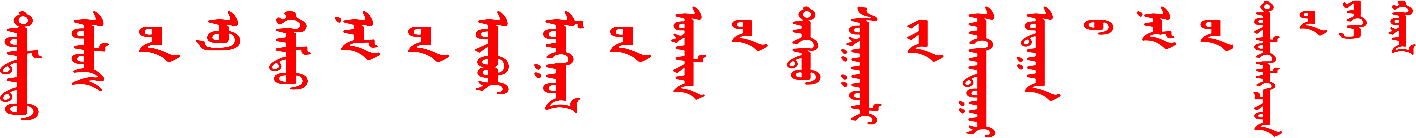 第2期内蒙古艺术学院党委宣传部                             2019年1月 13日中国共产党内蒙古艺术学院第一次代表大会预备会议召开1月13日下午，中国共产党内蒙古艺术学院第一次代表大会预备会议在学校小音乐厅召开。校党委书记李延俊，党委副书记、院长黄海，党委副书记赵海忠，副院长赵林平、蔡广志，纪委书记赵晓强出席大会，第一次党代会全体代表参加大会。预备会议由赵海忠副书记主持。中国共产党内蒙古艺术学院第一次代表大会应出席代表116名，预备会议实际到会代表108名，符合法定人数。会议听取了赵海忠副书记作的关于《中国共产党内蒙古艺术学院第一次代表大会筹备工作情况报告》。赵海忠副书记向与会代表报告了代表选举工作、“两委”工作报告起草和大会筹备工作情况，他讲到，在这次大会的整个筹备过程中，各级党组织和全体代表发扬勤勉务实、甘于奉献的精神，以高度负责的态度，积极配合校党委和筹备工作领导小组，较好地完成了校党委交给的各项工作任务，保证了大会的如期举行。他代表大会筹备工作领导小组向各级党组织和各位代表表示衷心感谢！校纪委书记赵晓强向大会作了《代表资格审查报告》。报告指出，本次大会选出的代表具有广泛代表性；从候选人的酝酿推荐到代表的选举产生，都做到了发扬民主，尊重选举人的意愿和民主权利，选举工作符合规定程序，代表资格有效。经全体代表审议表决，会议一致通过了《中国共产党内蒙古艺术学院第一次代表大会代表资格审查报告》。通过了中国共产党内蒙古艺术学院第一次代表大会主席团名单、中国共产党内蒙古艺术学院第一次代表大会秘书长名单和中国共产党内蒙古艺术学院第一次代表大会议程。根据表决结果，大会主席团由王铮、王文慧、王立新、王锦文、布仁白乙、李业锟、李延俊、李建中、张传珍、赵林平、赵海忠、赵晓强、侯守智、夏志刚、海山、黄海、蔡广志17人（按姓氏笔画为序）组成，赵海忠副书记担任大会秘书长。预备会议召开前，代表团召集人会议及各代表团第一次会议分别召开。在代表团召集人会议上，校党委书记李延俊向与会同志通报了本次大会的筹备情况，就预备会议及有关事项进行了说明，对预备会议之前各代表团要做的相关工作进行了布置，并就开好这次大会提出了明确要求。
　　在各代表团第一次会议上，分别选举产生了各代表团团长及副团长。